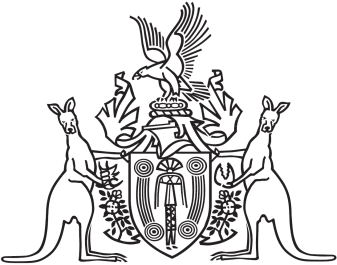 Northern Territory of AustraliaGovernment GazetteISSN-0157-8324No. G25	20 June 2018General informationThe Gazette is published by the Office of the Parliamentary Counsel.The Gazette will be published every Wednesday, with the closing date for notices being the previous Friday at 4.00 pm.Notices not received by the closing time will be held over until the next issue.Notices will not be published unless a Gazette notice request form together with a copy of the signed notice and a clean copy of the notice in Word or PDF is emailed to gazettes@nt.gov.au Notices will be published in the next issue, unless urgent publication is requested.AvailabilityThe Gazette will be available online at 12 Noon on the day of publication at https://nt.gov.au/about-government/gazettesUnauthorised versions of Northern Territory Acts and Subordinate legislation are available online at https://legislation.nt.gov.au/Police Administration ActSale of GoodsNotice is hereby given that pursuant to Section 166 of the Police Administration Act, the following property as shown on the attached schedule has been in the possession of the Officer in Charge, Police Station, Alice Springs, for a period in excess of 3 months and this property will be sold or otherwise disposed of in a manner as determined by the Commissioner of Police, if after twenty-eight (28) days from the publication of this notice the property remains unclaimed.P. VicarySuperintendentAlice Springs Police Station29 May 2018MPR AuctionExhibits / MPR to CRTMExhibit/MPR DestructionBikes AuctionNorthern Territory of AustraliaWaste Management and Pollution Control ActAppointment of Authorised OfficerI, Paul David Purdon, Executive Director Environment Protection, in the Department of Environment and Natural Resources, as the delegate of the Northern Territory Environment Protection Authority, under section 70(1)(a) of the Waste Management and Pollution Control Act, appoint Christopher Martin Truscott to be an authorised officer for the purposes of the Act. Dated 14 June 2018P. D. PurdonExecutive Director, Environment ProtectionReturn to Work Act Workers Rehabilitation and Compensation Advisory CouncilExpressions of InterestA vacancy has become available for membership to this Council.The Attorney-General and Minister for Justice invites nominations from interested persons within the Northern Territory who:(a)	have a wide range of experience across all major industry sectors in the Territory; and (b)	are representatives of organisations representing employees or employers; and(c)	has expertise in the rehabilitation of injured workers or the insurance industryThe Workers Compensation and Rehabilitation Advisory Council comprises of no more than ten members appointed by the Minister and a member constituting the Authority. The Council has the following functions:(a)	to keep the operation of this Act under review;(b)	to make recommendations to the Minister on possible improvements to the administration of this Act, or the statutory scheme for the rehabilitation and compensation of injured workers in the Territory;(c)	to carry out investigations, at the request of the Minister, into questions about the rehabilitation and compensation of injured workers and to report to the Minister on the results of the investigations; (d)	to perform any other advisory functions relating to workers rehabilitation and compensation as the Minister directs.An appointed member holds office for the period, not exceeding two years, specified in the appointment. Sitting fees are available to members.Please forward your written application addressing your suitability for appointment to:Secretariat for Work Health and Safety Advisory CouncilDepartment of Attorney-General and JusticeGPO Box 1722Darwin NT 0801or by email to lorna.lawrence@nt.gov.auFor enquiries contact the Council Secretariat on telephone: 8999 5120 or via email.Applications close: Close of Business 4 July 2018Northern Territory of AustraliaAgricultural and Veterinary Chemicals (Control of Use) ActApproved Training CoursesI, Michael Kevin Delosa, Chemicals Coordinator:(a)	under regulation 5 of the Agricultural and Veterinary Chemicals (Control of Use) Regulations and with reference to section 43 of the Interpretation Act, revoke the instrument entitled "Approved Training Courses" dated 22 January 2018 and published in Gazette No. G6 of 7 February 2018; and(b)	under regulation 5 of the Agricultural and Veterinary Chemicals (Control of Use) Regulations and with reference to section 42(1) of the Interpretation Act, approve each course or combination of courses specified in the Schedule (whether provided in the Territory, another Territory or a State) as an approved training course for handling the substances specified opposite the approved training course.Dated 14 June 2018M. K. DelosaChemicals CoordinatorScheduleNoteDetails of the Spraysafe course may be obtained from the Aerial Agricultural Association of Australia.Northern Territory of AustraliaPastoral Land ActDeclaration of Rate of RentI, Eva Dina Lawler, Minister for Education, acting for the Minister for Environment and Natural Resources, under section 55(2) of the Pastoral Land Act, declare 0.621% of the unimproved value of pastoral land, using 2015 valuations as determined under the Valuation of Land Act, to be the rent payable for pastoral leases in all Districts for the financial year commencing on 1 July 2018.Dated 6 June 2018E. D. LawlerMinister for Educationacting forMinister for Environment and Natural ResourcesNorthern TerritoryAssociations ActNotice of Dissolution of AssociationsI, Malcolm John Bryant, as a delegate of the Commissioner, pursuant to section 65(5) of the Associations Act, give notice that the associations specified in the Schedule are dissolved.Dated:	15 June 2018M. J. BryantDelegate of CommissionerNote:	Enquiries should be directed to Malcolm Bryant at Licensing NT, Department of the Attorney-General and Justice, Level 3, NAB House, 71 Smith Street, Darwin.  Phone: (08) 8999 1339 or email agd.licensingnt@nt.gov.au .____________________________Schedule_____________________________Northern Territory of AustraliaHealth Services ActTop End Health Service 
Appointment of Service AdministratorI, Natasha Kate Fyles, Minister for Health, under section 66(1) of the Health Services Act, appoint Paul Charles Wilford Tyrrell to administer the Top End Health Service from 1 July 2018 to 31 December 2018.Dated 14 June 2018N. K. FylesMinister for HealthNorthern Territory of AustraliaHealth Services ActCentral Australia Health Service 
Appointment of Service AdministratorI, Natasha Kate Fyles, Minister for Health, under section 66(1) of the Health Services Act, appoint Patricia Ann Miller to administer the Central Australia Health Service from 1 July 2018 to 31 December 2018.Dated 14 June 2018N. K. FylesMinister for Health499998001Light blue Southern Star scooter499894001Softslider fishing bag & fishing equipment499476001White Pentax Optio WS80 digital camera499238001Black Harman speaker495175001USD $381.00495175002Yen 5000.00495175003Euro 7.60495175004Mixed UK denominations500589001AUD $320500584001AUD $50.00499473002AUD $405.00499975001Quicksilver men’s wallet500791001Black Telstra mobile500589002Brown leather wallet500584002Two tone wallet500401001Black Telstra mobile500252001Black Telstra tablet/media player499977001Blue hard cover suitcase499977002Brown handbag full of clothing499970001Black Samsung mobile phone499970002Tan Quicksilver wallet499935001Black Huawei mobile phone499746001Black and silver Optus mobile phone499473001Black Louis Kaen flip wallet499323001White Telstra 4GXL mobile phone499310001Black LG P716 mobile phone501150001Dark blue bike 500993001White Southern Cross Bella Vista500515001Silver Avanti Explorer500514001Green Avanti black Thunder500446001Black and green Raleigh500351001Silver MBC Mountain 500118001Black and green Avanti 500113001Red and black Peak Sonic499994001Black and white Milano Ninety Nine499929001Red GT bike499878001Black & green Cyclops Two Zero499833001Dark blue Tourex X-Train 66499801001Pale green Holland vintage cruiser499716001Black and green Polygon Premier 499712001Black and blue Trek Marlin 5499535001Red and black Avanti Montari499428001Black Cyclops Tail Whip BMX499350001Red Cyclops Blackwater499315001Black and grey GT Alias499237001White and orange Crest499222001Black mountain bikeApproved training courseSubstancesAny of the following:(a)	AusChem Level 3;(b)	SMARTtrain Level 3;(c)	ChemCert Level 3.Any of the following, but not for preparing baits:(a)	S7 chemical product;(b)	restricted chemical product.Apply pest animal control techniques (AHCPMG309) and any of the following:(a)	AusChem Level 3;(b)	SMARTtrain Level 3;(c)	ChemCert Level 3.Any of the following, including for preparing baits under a Pest Animal Management Authorisation and Permit to Take or Interfere with Wildlife:(a)	S7 chemical product;(b)	restricted chemical product.Treat weeds (AHCPMG201, formerly AHCPMG201A) and any of the following:(a)	AusChem Level 3;(b)	SMARTtrain Level 3;(c)	ChemCert Level 3.Ground spray agricultural chemical product that includes herbicide but does not include fungicide or insecticide.Treat plant pests, diseases and disorders (AHCPMG202, formerly AHCPMG202A) and any of the following:(a)	AusChem Level 3;(b)	SMARTtrain Level 3;(c)	ChemCert Level 3.Ground spray agricultural chemical product that includes fungicide or insecticide but does not include herbicide.A combination of:(a)	Treat weeds (AHCPMG201, formerly AHCPMG201A); and(b)	Treat plant pests, diseases and disorders (AHCPMG202, formerly AHCPMG202A); and(c)	Any of the following:(i)	AusChem Level 3;(ii)	SMARTtrain Level 3;(iii)	ChemCert Level 3.Ground spray agricultural chemical product that includes fungicide, insecticide or herbicide.A combination of:(a)	Apply chemicals and biological agents (FDFWGG3001A); and(b)	Monitor and control vine disorders and damage (FDFWGG3012A); and(c)	Any of the following:(i)	AusChem Level 3;(ii)	SMARTtrain Level 3;(iii)	ChemCert Level 3.Ground spray agricultural chemical product that includes fungicide, insecticide or herbicide.SpraysafeAgricultural chemical product, including S7 chemical product.01375cIsolated Children’s Parents’ Association Barkly Branch Incorporated01470cCamel Cup Incorporated01520cNgkarte Mikwekenhe Community Incorporated02205cNorthern Territory Cardiac Support Group IncorporatedIA02454Human Services Training Advisory Council IncorporatedIA02930Piston Broke Promotions IncorporatedIA029712nd/6th Cavalry (Commando) Regiment & 2nd Cavalry Regiment Association (NT) IncorporatedIA03138Memo Club Alice Springs IncorporatedIA03150Project 127 IncorporatedIA03283Croc Bite Comedy Incorporated